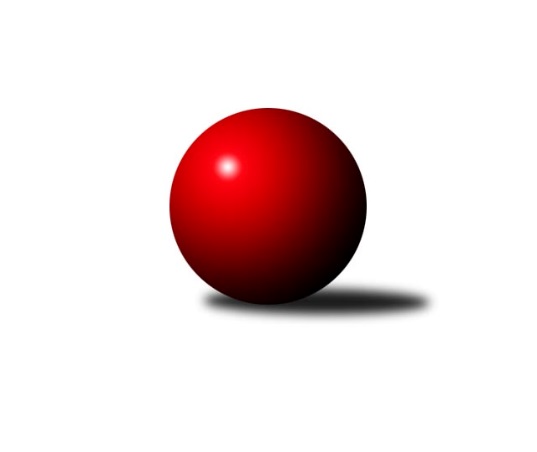 Č.1Ročník 2015/2016	15.5.2024 Severomoravská divize 2015/2016Statistika 1. kolaTabulka družstev:		družstvo	záp	výh	rem	proh	skore	sety	průměr	body	plné	dorážka	chyby	1.	TJ Opava ˝B˝	1	1	0	0	8.0 : 0.0 	(8.0 : 4.0)	2661	2	1855	806	31	2.	TJ  Odry ˝A˝	1	1	0	0	8.0 : 0.0 	(8.0 : 4.0)	2527	2	1733	794	21	3.	KK Minerva Opava ˝A˝	1	1	0	0	6.0 : 2.0 	(8.0 : 4.0)	2733	2	1804	929	15	4.	SKK Jeseník ˝A˝	1	1	0	0	5.0 : 3.0 	(7.0 : 5.0)	2531	2	1756	775	32	5.	TJ Spartak Přerov ˝B˝	1	1	0	0	5.0 : 3.0 	(6.0 : 6.0)	2635	2	1795	840	27	6.	TJ Horní Benešov ˝B˝	1	1	0	0	5.0 : 3.0 	(6.0 : 6.0)	2470	2	1707	763	24	7.	TJ Sokol Dobroslavice ˝A˝	1	0	0	1	3.0 : 5.0 	(6.0 : 6.0)	2550	0	1746	804	35	8.	TJ Kovohutě Břidličná ˝A˝	1	0	0	1	3.0 : 5.0 	(6.0 : 6.0)	2457	0	1727	730	40	9.	KK Lipník nad Bečvou ˝A˝	1	0	0	1	3.0 : 5.0 	(5.0 : 7.0)	2373	0	1690	683	49	10.	SKK Ostrava ˝A˝	1	0	0	1	2.0 : 6.0 	(4.0 : 8.0)	2581	0	1797	784	18	11.	TJ Sokol Michálkovice ˝A˝	1	0	0	1	0.0 : 8.0 	(4.0 : 8.0)	2492	0	1734	758	47	12.	TJ  Krnov ˝A˝	1	0	0	1	0.0 : 8.0 	(4.0 : 8.0)	2396	0	1677	719	40Tabulka doma:		družstvo	záp	výh	rem	proh	skore	sety	průměr	body	maximum	minimum	1.	TJ Opava ˝B˝	1	1	0	0	8.0 : 0.0 	(8.0 : 4.0)	2661	2	2661	2661	2.	TJ  Odry ˝A˝	1	1	0	0	8.0 : 0.0 	(8.0 : 4.0)	2527	2	2527	2527	3.	KK Minerva Opava ˝A˝	1	1	0	0	6.0 : 2.0 	(8.0 : 4.0)	2733	2	2733	2733	4.	SKK Jeseník ˝A˝	1	1	0	0	5.0 : 3.0 	(7.0 : 5.0)	2531	2	2531	2531	5.	TJ Spartak Přerov ˝B˝	1	1	0	0	5.0 : 3.0 	(6.0 : 6.0)	2635	2	2635	2635	6.	TJ  Krnov ˝A˝	0	0	0	0	0.0 : 0.0 	(0.0 : 0.0)	0	0	0	0	7.	TJ Sokol Michálkovice ˝A˝	0	0	0	0	0.0 : 0.0 	(0.0 : 0.0)	0	0	0	0	8.	SKK Ostrava ˝A˝	0	0	0	0	0.0 : 0.0 	(0.0 : 0.0)	0	0	0	0	9.	TJ Horní Benešov ˝B˝	0	0	0	0	0.0 : 0.0 	(0.0 : 0.0)	0	0	0	0	10.	TJ Sokol Dobroslavice ˝A˝	0	0	0	0	0.0 : 0.0 	(0.0 : 0.0)	0	0	0	0	11.	KK Lipník nad Bečvou ˝A˝	0	0	0	0	0.0 : 0.0 	(0.0 : 0.0)	0	0	0	0	12.	TJ Kovohutě Břidličná ˝A˝	1	0	0	1	3.0 : 5.0 	(6.0 : 6.0)	2457	0	2457	2457Tabulka venku:		družstvo	záp	výh	rem	proh	skore	sety	průměr	body	maximum	minimum	1.	TJ Horní Benešov ˝B˝	1	1	0	0	5.0 : 3.0 	(6.0 : 6.0)	2470	2	2470	2470	2.	SKK Jeseník ˝A˝	0	0	0	0	0.0 : 0.0 	(0.0 : 0.0)	0	0	0	0	3.	TJ Opava ˝B˝	0	0	0	0	0.0 : 0.0 	(0.0 : 0.0)	0	0	0	0	4.	TJ Kovohutě Břidličná ˝A˝	0	0	0	0	0.0 : 0.0 	(0.0 : 0.0)	0	0	0	0	5.	KK Minerva Opava ˝A˝	0	0	0	0	0.0 : 0.0 	(0.0 : 0.0)	0	0	0	0	6.	TJ Spartak Přerov ˝B˝	0	0	0	0	0.0 : 0.0 	(0.0 : 0.0)	0	0	0	0	7.	TJ  Odry ˝A˝	0	0	0	0	0.0 : 0.0 	(0.0 : 0.0)	0	0	0	0	8.	TJ Sokol Dobroslavice ˝A˝	1	0	0	1	3.0 : 5.0 	(6.0 : 6.0)	2550	0	2550	2550	9.	KK Lipník nad Bečvou ˝A˝	1	0	0	1	3.0 : 5.0 	(5.0 : 7.0)	2373	0	2373	2373	10.	SKK Ostrava ˝A˝	1	0	0	1	2.0 : 6.0 	(4.0 : 8.0)	2581	0	2581	2581	11.	TJ Sokol Michálkovice ˝A˝	1	0	0	1	0.0 : 8.0 	(4.0 : 8.0)	2492	0	2492	2492	12.	TJ  Krnov ˝A˝	1	0	0	1	0.0 : 8.0 	(4.0 : 8.0)	2396	0	2396	2396Tabulka podzimní části:		družstvo	záp	výh	rem	proh	skore	sety	průměr	body	doma	venku	1.	TJ Opava ˝B˝	1	1	0	0	8.0 : 0.0 	(8.0 : 4.0)	2661	2 	1 	0 	0 	0 	0 	0	2.	TJ  Odry ˝A˝	1	1	0	0	8.0 : 0.0 	(8.0 : 4.0)	2527	2 	1 	0 	0 	0 	0 	0	3.	KK Minerva Opava ˝A˝	1	1	0	0	6.0 : 2.0 	(8.0 : 4.0)	2733	2 	1 	0 	0 	0 	0 	0	4.	SKK Jeseník ˝A˝	1	1	0	0	5.0 : 3.0 	(7.0 : 5.0)	2531	2 	1 	0 	0 	0 	0 	0	5.	TJ Spartak Přerov ˝B˝	1	1	0	0	5.0 : 3.0 	(6.0 : 6.0)	2635	2 	1 	0 	0 	0 	0 	0	6.	TJ Horní Benešov ˝B˝	1	1	0	0	5.0 : 3.0 	(6.0 : 6.0)	2470	2 	0 	0 	0 	1 	0 	0	7.	TJ Sokol Dobroslavice ˝A˝	1	0	0	1	3.0 : 5.0 	(6.0 : 6.0)	2550	0 	0 	0 	0 	0 	0 	1	8.	TJ Kovohutě Břidličná ˝A˝	1	0	0	1	3.0 : 5.0 	(6.0 : 6.0)	2457	0 	0 	0 	1 	0 	0 	0	9.	KK Lipník nad Bečvou ˝A˝	1	0	0	1	3.0 : 5.0 	(5.0 : 7.0)	2373	0 	0 	0 	0 	0 	0 	1	10.	SKK Ostrava ˝A˝	1	0	0	1	2.0 : 6.0 	(4.0 : 8.0)	2581	0 	0 	0 	0 	0 	0 	1	11.	TJ Sokol Michálkovice ˝A˝	1	0	0	1	0.0 : 8.0 	(4.0 : 8.0)	2492	0 	0 	0 	0 	0 	0 	1	12.	TJ  Krnov ˝A˝	1	0	0	1	0.0 : 8.0 	(4.0 : 8.0)	2396	0 	0 	0 	0 	0 	0 	1Tabulka jarní části:		družstvo	záp	výh	rem	proh	skore	sety	průměr	body	doma	venku	1.	TJ  Krnov ˝A˝	0	0	0	0	0.0 : 0.0 	(0.0 : 0.0)	0	0 	0 	0 	0 	0 	0 	0 	2.	TJ Sokol Michálkovice ˝A˝	0	0	0	0	0.0 : 0.0 	(0.0 : 0.0)	0	0 	0 	0 	0 	0 	0 	0 	3.	TJ Spartak Přerov ˝B˝	0	0	0	0	0.0 : 0.0 	(0.0 : 0.0)	0	0 	0 	0 	0 	0 	0 	0 	4.	TJ Opava ˝B˝	0	0	0	0	0.0 : 0.0 	(0.0 : 0.0)	0	0 	0 	0 	0 	0 	0 	0 	5.	SKK Jeseník ˝A˝	0	0	0	0	0.0 : 0.0 	(0.0 : 0.0)	0	0 	0 	0 	0 	0 	0 	0 	6.	TJ Sokol Dobroslavice ˝A˝	0	0	0	0	0.0 : 0.0 	(0.0 : 0.0)	0	0 	0 	0 	0 	0 	0 	0 	7.	SKK Ostrava ˝A˝	0	0	0	0	0.0 : 0.0 	(0.0 : 0.0)	0	0 	0 	0 	0 	0 	0 	0 	8.	KK Lipník nad Bečvou ˝A˝	0	0	0	0	0.0 : 0.0 	(0.0 : 0.0)	0	0 	0 	0 	0 	0 	0 	0 	9.	TJ  Odry ˝A˝	0	0	0	0	0.0 : 0.0 	(0.0 : 0.0)	0	0 	0 	0 	0 	0 	0 	0 	10.	TJ Horní Benešov ˝B˝	0	0	0	0	0.0 : 0.0 	(0.0 : 0.0)	0	0 	0 	0 	0 	0 	0 	0 	11.	KK Minerva Opava ˝A˝	0	0	0	0	0.0 : 0.0 	(0.0 : 0.0)	0	0 	0 	0 	0 	0 	0 	0 	12.	TJ Kovohutě Břidličná ˝A˝	0	0	0	0	0.0 : 0.0 	(0.0 : 0.0)	0	0 	0 	0 	0 	0 	0 	0 Zisk bodů pro družstvo:		jméno hráče	družstvo	body	zápasy	v %	dílčí body	sety	v %	1.	Maciej Basista 	TJ Opava ˝B˝ 	1	/	1	(100%)	2	/	2	(100%)	2.	Rostislav Cundrla 	SKK Jeseník ˝A˝ 	1	/	1	(100%)	2	/	2	(100%)	3.	Václav Smejkal 	SKK Jeseník ˝A˝ 	1	/	1	(100%)	2	/	2	(100%)	4.	Dominik Böhm 	SKK Ostrava ˝A˝ 	1	/	1	(100%)	2	/	2	(100%)	5.	Tomáš Slavík 	KK Minerva Opava ˝A˝ 	1	/	1	(100%)	2	/	2	(100%)	6.	Luděk Zeman 	TJ Horní Benešov ˝B˝ 	1	/	1	(100%)	2	/	2	(100%)	7.	Vladislav Pečinka 	TJ Horní Benešov ˝B˝ 	1	/	1	(100%)	2	/	2	(100%)	8.	Vladimír Heiser 	KK Minerva Opava ˝A˝ 	1	/	1	(100%)	2	/	2	(100%)	9.	Jaromíra Smejkalová 	SKK Jeseník ˝A˝ 	1	/	1	(100%)	2	/	2	(100%)	10.	Richard Štětka 	KK Lipník nad Bečvou ˝A˝ 	1	/	1	(100%)	2	/	2	(100%)	11.	Karel Ridl 	TJ Sokol Dobroslavice ˝A˝ 	1	/	1	(100%)	2	/	2	(100%)	12.	Petr Číž 	TJ Sokol Dobroslavice ˝A˝ 	1	/	1	(100%)	2	/	2	(100%)	13.	Ivo Kovářík 	TJ Sokol Dobroslavice ˝A˝ 	1	/	1	(100%)	2	/	2	(100%)	14.	Jiří Divila ml. 	TJ Spartak Přerov ˝B˝ 	1	/	1	(100%)	2	/	2	(100%)	15.	Roman Goldemund 	TJ Spartak Přerov ˝B˝ 	1	/	1	(100%)	2	/	2	(100%)	16.	Jaroslav Pěcha 	KK Lipník nad Bečvou ˝A˝ 	1	/	1	(100%)	2	/	2	(100%)	17.	Vojtěch Venclík 	TJ Spartak Přerov ˝B˝ 	1	/	1	(100%)	2	/	2	(100%)	18.	Martin Bilíček 	TJ Horní Benešov ˝B˝ 	1	/	1	(100%)	2	/	2	(100%)	19.	Martin Orálek 	TJ Opava ˝B˝ 	1	/	1	(100%)	2	/	2	(100%)	20.	Ivo Mrhal ml. ml.	TJ Kovohutě Břidličná ˝A˝ 	1	/	1	(100%)	2	/	2	(100%)	21.	Marek Veselý 	TJ Kovohutě Břidličná ˝A˝ 	1	/	1	(100%)	2	/	2	(100%)	22.	Miroslav Dimidenko 	TJ  Odry ˝A˝ 	1	/	1	(100%)	2	/	2	(100%)	23.	Vojtěch Rozkopal 	TJ  Odry ˝A˝ 	1	/	1	(100%)	2	/	2	(100%)	24.	Jiří Procházka 	TJ Kovohutě Břidličná ˝A˝ 	1	/	1	(100%)	2	/	2	(100%)	25.	Svatopluk Kříž 	TJ Opava ˝B˝ 	1	/	1	(100%)	1	/	2	(50%)	26.	Michal Pavič 	TJ  Odry ˝A˝ 	1	/	1	(100%)	1	/	2	(50%)	27.	Stanislav Ovšák 	TJ  Odry ˝A˝ 	1	/	1	(100%)	1	/	2	(50%)	28.	Petr Wolf 	TJ Opava ˝B˝ 	1	/	1	(100%)	1	/	2	(50%)	29.	Zdeněk Macháček st. 	KK Lipník nad Bečvou ˝A˝ 	1	/	1	(100%)	1	/	2	(50%)	30.	Pavel Kovalčík 	TJ Opava ˝B˝ 	1	/	1	(100%)	1	/	2	(50%)	31.	Vladimír Korta 	SKK Ostrava ˝A˝ 	1	/	1	(100%)	1	/	2	(50%)	32.	Petr Dvorský 	TJ  Odry ˝A˝ 	1	/	1	(100%)	1	/	2	(50%)	33.	Josef Němec 	TJ Opava ˝B˝ 	1	/	1	(100%)	1	/	2	(50%)	34.	Pavel Martinec 	KK Minerva Opava ˝A˝ 	1	/	1	(100%)	1	/	2	(50%)	35.	Jana Frydrychová 	TJ  Odry ˝A˝ 	1	/	1	(100%)	1	/	2	(50%)	36.	Josef Jurášek 	TJ Sokol Michálkovice ˝A˝ 	0	/	1	(0%)	1	/	2	(50%)	37.	Jiří Řepecký 	TJ Sokol Michálkovice ˝A˝ 	0	/	1	(0%)	1	/	2	(50%)	38.	Lukáš Vaněk 	TJ  Krnov ˝A˝ 	0	/	1	(0%)	1	/	2	(50%)	39.	Pavel Jalůvka 	TJ  Krnov ˝A˝ 	0	/	1	(0%)	1	/	2	(50%)	40.	Vladimír Vavrečka 	TJ  Krnov ˝A˝ 	0	/	1	(0%)	1	/	2	(50%)	41.	Martin Zavacký 	SKK Jeseník ˝A˝ 	0	/	1	(0%)	1	/	2	(50%)	42.	Petr Řepecký 	TJ Sokol Michálkovice ˝A˝ 	0	/	1	(0%)	1	/	2	(50%)	43.	Zdeněk Zhýbala 	TJ Sokol Michálkovice ˝A˝ 	0	/	1	(0%)	1	/	2	(50%)	44.	Pavel Gerlich 	SKK Ostrava ˝A˝ 	0	/	1	(0%)	1	/	2	(50%)	45.	František Vícha 	TJ  Krnov ˝A˝ 	0	/	1	(0%)	1	/	2	(50%)	46.	Luděk Slanina 	KK Minerva Opava ˝A˝ 	0	/	1	(0%)	1	/	2	(50%)	47.	Karel Kuchař 	TJ Sokol Dobroslavice ˝A˝ 	0	/	1	(0%)	0	/	2	(0%)	48.	Stanislav Beňa st.	TJ Spartak Přerov ˝B˝ 	0	/	1	(0%)	0	/	2	(0%)	49.	Jaromír Čech 	TJ  Krnov ˝A˝ 	0	/	1	(0%)	0	/	2	(0%)	50.	Petr Hendrych 	KK Lipník nad Bečvou ˝A˝ 	0	/	1	(0%)	0	/	2	(0%)	51.	Vilém Zeiner 	KK Lipník nad Bečvou ˝A˝ 	0	/	1	(0%)	0	/	2	(0%)	52.	Stanislav Beňa ml. ml.	TJ Spartak Přerov ˝B˝ 	0	/	1	(0%)	0	/	2	(0%)	53.	Jiří Divila st. 	TJ Spartak Přerov ˝B˝ 	0	/	1	(0%)	0	/	2	(0%)	54.	Martin Třečák 	TJ Sokol Dobroslavice ˝A˝ 	0	/	1	(0%)	0	/	2	(0%)	55.	Lumír Kocián 	TJ Sokol Dobroslavice ˝A˝ 	0	/	1	(0%)	0	/	2	(0%)	56.	Oldřich Bidrman 	TJ Sokol Michálkovice ˝A˝ 	0	/	1	(0%)	0	/	2	(0%)	57.	Ivo Mrhal st.	TJ Kovohutě Břidličná ˝A˝ 	0	/	1	(0%)	0	/	2	(0%)	58.	Zdeněk Chmela ml. ml.	TJ Kovohutě Břidličná ˝A˝ 	0	/	1	(0%)	0	/	2	(0%)	59.	Zdeněk Chlopčík 	KK Minerva Opava ˝A˝ 	0	/	1	(0%)	0	/	2	(0%)	60.	Peter Dankovič 	TJ Horní Benešov ˝B˝ 	0	/	1	(0%)	0	/	2	(0%)	61.	Petr Dankovič ml. 	TJ Horní Benešov ˝B˝ 	0	/	1	(0%)	0	/	2	(0%)	62.	Michal Blažek 	TJ Horní Benešov ˝B˝ 	0	/	1	(0%)	0	/	2	(0%)	63.	Miroslav Pytel 	SKK Ostrava ˝A˝ 	0	/	1	(0%)	0	/	2	(0%)	64.	Jiří Trnka 	SKK Ostrava ˝A˝ 	0	/	1	(0%)	0	/	2	(0%)	65.	Petr Šulák 	SKK Jeseník ˝A˝ 	0	/	1	(0%)	0	/	2	(0%)	66.	Vítězslav Kadlec 	TJ  Krnov ˝A˝ 	0	/	1	(0%)	0	/	2	(0%)	67.	Pavel Hannig 	SKK Jeseník ˝A˝ 	0	/	1	(0%)	0	/	2	(0%)	68.	Petr Jurášek 	TJ Sokol Michálkovice ˝A˝ 	0	/	1	(0%)	0	/	2	(0%)	69.	Radek Foltýn 	SKK Ostrava ˝A˝ 	0	/	1	(0%)	0	/	2	(0%)	70.	Čestmír Řepka 	TJ Kovohutě Břidličná ˝A˝ 	0	/	1	(0%)	0	/	2	(0%)	71.	Vlastimila Kolářová 	KK Lipník nad Bečvou ˝A˝ 	0	/	1	(0%)	0	/	2	(0%)Průměry na kuželnách:		kuželna	průměr	plné	dorážka	chyby	výkon na hráče	1.	Minerva Opava, 1-2	2657	1800	856	16.5	(442.8)	2.	TJ Spartak Přerov, 1-6	2592	1770	822	31.0	(432.1)	3.	TJ Opava, 1-4	2576	1794	782	39.0	(429.4)	4.	TJ Kovohutě Břidličná, 1-2	2463	1717	746	32.0	(410.6)	5.	TJ Odry, 1-4	2461	1705	756	30.5	(410.3)	6.	SKK Jeseník, 1-4	2452	1723	729	40.5	(408.7)Nejlepší výkony na kuželnách:Minerva Opava, 1-2KK Minerva Opava ˝A˝	2733	1. kolo	Vladimír Heiser 	KK Minerva Opava ˝A˝	493	1. koloSKK Ostrava ˝A˝	2581	1. kolo	Tomáš Slavík 	KK Minerva Opava ˝A˝	479	1. kolo		. kolo	Dominik Böhm 	SKK Ostrava ˝A˝	458	1. kolo		. kolo	Pavel Martinec 	KK Minerva Opava ˝A˝	454	1. kolo		. kolo	Zdeněk Chlopčík 	KK Minerva Opava ˝A˝	448	1. kolo		. kolo	Jiří Trnka 	SKK Ostrava ˝A˝	447	1. kolo		. kolo	Pavel Gerlich 	SKK Ostrava ˝A˝	445	1. kolo		. kolo	Josef Plšek 	KK Minerva Opava ˝A˝	444	1. kolo		. kolo	Vladimír Korta 	SKK Ostrava ˝A˝	423	1. kolo		. kolo	Luděk Slanina 	KK Minerva Opava ˝A˝	415	1. koloTJ Spartak Přerov, 1-6TJ Spartak Přerov ˝B˝	2635	1. kolo	Roman Goldemund 	TJ Spartak Přerov ˝B˝	472	1. koloTJ Sokol Dobroslavice ˝A˝	2550	1. kolo	Vojtěch Venclík 	TJ Spartak Přerov ˝B˝	458	1. kolo		. kolo	Ivo Kovářík 	TJ Sokol Dobroslavice ˝A˝	452	1. kolo		. kolo	Jiří Divila ml. 	TJ Spartak Přerov ˝B˝	451	1. kolo		. kolo	Petr Číž 	TJ Sokol Dobroslavice ˝A˝	447	1. kolo		. kolo	Karel Ridl 	TJ Sokol Dobroslavice ˝A˝	432	1. kolo		. kolo	Stanislav Beňa st.	TJ Spartak Přerov ˝B˝	426	1. kolo		. kolo	Martin Třečák 	TJ Sokol Dobroslavice ˝A˝	426	1. kolo		. kolo	Jiří Divila st. 	TJ Spartak Přerov ˝B˝	422	1. kolo		. kolo	Stanislav Beňa ml. ml.	TJ Spartak Přerov ˝B˝	406	1. koloTJ Opava, 1-4TJ Opava ˝B˝	2661	1. kolo	Martin Orálek 	TJ Opava ˝B˝	465	1. koloTJ Sokol Michálkovice ˝A˝	2492	1. kolo	Maciej Basista 	TJ Opava ˝B˝	456	1. kolo		. kolo	Svatopluk Kříž 	TJ Opava ˝B˝	450	1. kolo		. kolo	Petr Wolf 	TJ Opava ˝B˝	444	1. kolo		. kolo	Zdeněk Zhýbala 	TJ Sokol Michálkovice ˝A˝	444	1. kolo		. kolo	Jiří Řepecký 	TJ Sokol Michálkovice ˝A˝	443	1. kolo		. kolo	Josef Němec 	TJ Opava ˝B˝	430	1. kolo		. kolo	Petr Řepecký 	TJ Sokol Michálkovice ˝A˝	427	1. kolo		. kolo	Pavel Kovalčík 	TJ Opava ˝B˝	416	1. kolo		. kolo	Josef Jurášek 	TJ Sokol Michálkovice ˝A˝	406	1. koloTJ Kovohutě Břidličná, 1-2TJ Horní Benešov ˝B˝	2470	1. kolo	Martin Bilíček 	TJ Horní Benešov ˝B˝	437	1. koloTJ Kovohutě Břidličná ˝A˝	2457	1. kolo	Marek Veselý 	TJ Kovohutě Břidličná ˝A˝	434	1. kolo		. kolo	Jiří Procházka 	TJ Kovohutě Břidličná ˝A˝	433	1. kolo		. kolo	Ivo Mrhal ml. ml.	TJ Kovohutě Břidličná ˝A˝	431	1. kolo		. kolo	Petr Dankovič ml. 	TJ Horní Benešov ˝B˝	418	1. kolo		. kolo	Michal Blažek 	TJ Horní Benešov ˝B˝	409	1. kolo		. kolo	Vladislav Pečinka 	TJ Horní Benešov ˝B˝	407	1. kolo		. kolo	Peter Dankovič 	TJ Horní Benešov ˝B˝	405	1. kolo		. kolo	Čestmír Řepka 	TJ Kovohutě Břidličná ˝A˝	404	1. kolo		. kolo	Luděk Zeman 	TJ Horní Benešov ˝B˝	394	1. koloTJ Odry, 1-4TJ  Odry ˝A˝	2527	1. kolo	Petr Dvorský 	TJ  Odry ˝A˝	453	1. koloTJ  Krnov ˝A˝	2396	1. kolo	Vojtěch Rozkopal 	TJ  Odry ˝A˝	436	1. kolo		. kolo	Lukáš Vaněk 	TJ  Krnov ˝A˝	431	1. kolo		. kolo	Jana Frydrychová 	TJ  Odry ˝A˝	422	1. kolo		. kolo	Michal Pavič 	TJ  Odry ˝A˝	415	1. kolo		. kolo	Vladimír Vavrečka 	TJ  Krnov ˝A˝	407	1. kolo		. kolo	Miroslav Dimidenko 	TJ  Odry ˝A˝	406	1. kolo		. kolo	Pavel Jalůvka 	TJ  Krnov ˝A˝	402	1. kolo		. kolo	Stanislav Ovšák 	TJ  Odry ˝A˝	395	1. kolo		. kolo	Jaromír Čech 	TJ  Krnov ˝A˝	394	1. koloSKK Jeseník, 1-4SKK Jeseník ˝A˝	2531	1. kolo	Jaromíra Smejkalová 	SKK Jeseník ˝A˝	456	1. koloKK Lipník nad Bečvou ˝A˝	2373	1. kolo	Rostislav Cundrla 	SKK Jeseník ˝A˝	432	1. kolo		. kolo	Václav Smejkal 	SKK Jeseník ˝A˝	430	1. kolo		. kolo	Zdeněk Macháček st. 	KK Lipník nad Bečvou ˝A˝	430	1. kolo		. kolo	Martin Zavacký 	SKK Jeseník ˝A˝	424	1. kolo		. kolo	Richard Štětka 	KK Lipník nad Bečvou ˝A˝	417	1. kolo		. kolo	Pavel Hannig 	SKK Jeseník ˝A˝	410	1. kolo		. kolo	Petr Hendrych 	KK Lipník nad Bečvou ˝A˝	400	1. kolo		. kolo	Jaroslav Pěcha 	KK Lipník nad Bečvou ˝A˝	394	1. kolo		. kolo	Petr Šulák 	SKK Jeseník ˝A˝	379	1. koloČetnost výsledků:	8.0 : 0.0	2x	6.0 : 2.0	1x	5.0 : 3.0	2x	3.0 : 5.0	1x